CÓDIGO DE REGISTRO:________ CLIENTE:  HV/UFG (   )Externo ( ) (Preenchimento exclusivo do Laboratório)  UNIVERSIDADE FEDERAL DE GOIÁS 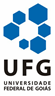 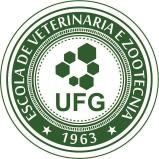 ESCOLA DE VETERINÁRIA E ZOOTECNIA DEPARTAMENTO DE MEDICINA VETERINÁRIA  SETOR DE MEDICINA VETERINÁRIA PREVENTIVA                                                     LABORATÓRIOS DE BACTERIOLOGIA E LEPTOSPIROSEFICHA PARA REQUISIÇÃO DE EXAMES NOS LABORATÓRIOS DE BACTERIOLOGIA E LEPTOSPIROSEDADOS DO PROPRIETÁRIO  Nome:_______________________________________________________________________________ Endereço:____________________________________________________________________________E-mail:_____________________________________________ Telefone:__________________________  DADOS DO ANIMAL  Nome:____________________________________________ Espécie:____________  Idade:__________ Sexo:___________  Raça:___________________ Animal vacinado? (   )Sim  (   )Não   Qual(is) vacina(s)?_________________________________________ DADOS DA PROPRIEDADE Nome:____________________________________________________Município:__________________ Número de animais:___________ Espécie: _______________ Tipo de exploração:__________________ DADOS DA AMOSTRA Responsável pela coleta:____________________________________________ Data da coleta: ___________Horário da coleta: ______________  Data do envio:___________________ Horário da envio: ______________ Tipo de Amostra (sangue total, soro, tecido, swab, leite, fezes, outros):__________________________________ SERVIÇOS SOLICITADOS: Universidade Federal de Goiás - UFG – Campus Samambaia 	Telefone Fax: 62-3521-1582 Avenida Esperança, s/n, Campus Universitário 	preventivaufg@gmail.com CEP 74690-900 - Goiânia, Goiás, Brasil 	website: www.evz.ufg.br Histórico: _______________________________________________________________________________________________________________________________________________________________________________________________________________________________________________________________ _______________________________________________________________________________________________________________________________________________________________________________________________________________________________________________________________ _____________________________________________________________________________________ _____________________________________________________________________________________ Lesões macroscópicas (no caso de necropsia):  _____________________________________________________________________________________ _______________________________________________________________________________________________________________________________________________________________________________________________________________________________________________________________ _______________________________________________________________________________________________________________________________________________________________________________________________________________________________________________________________ _____________________________________________________________________________________ Suspeita(s) clínica(s): _______________________________________________________________________________________________________________________________________________________________________________________________________________________________________________________________ _____________________________________________________________________________________ DADOS DO REQUISITANTE Nome:  _____________________________________________________ CRMV: _________________ Endereço: ____________________________________________________________________________ E-mail: _________________________________________ Telefone(s): ___________________________ Recebido por: _____________________________________________ Data: __________________  Condições da amostra: (   ) Adequada     (   )Inadequada  Obs.: ______________________________  Data prevista para entrega: ____________________ Pagamento: Hospital - UFG (    )    Depósito bancário (     )    Dinheiro (    ) Obs.:__________________ Universidade Federal de Goiás - UFG – Campus Samambaia 	Telefone Fax: 62-3521-1582 Avenida Esperança, s/n, Campus Universitário 	preventivaufg@gmail.com CEP 74690-900 - Goiânia, Goiás, Brasil 	website: www.evz.ufg.br Descrição Quantidade Cultura bacteriológica Cultura e antibiograma – 1 a 5  Cultura e antibiograma – Acima de 5 Exposição de placas (1 placa) Diagnóstico Anatomopatológico de Aves – Até 6 aves Pesquisa de Salmonella Sorologia para Leptospirose Produção de vacina contra papilomatose (frasco de 25mL) 